Investigation of an Itinerant Antiferromagnet in High Magnetic FieldsSvanidze, E. (Rice University, Physics); Chikara, S.; Zapf, V.S.; Singleton, J. (NHMFL-PFF) and Morosan, E. (Rice University, Physics)Introduction	The tunnel diode oscillator (TDO) technique is widely used to investigate condensed matter systems due to the great precision and high sensitivity with which frequency of an LC-tank circuit can be measured [1, 2]. In particular, it has been suggested that this technique can differentiate between systems with local and itinerant magnetic moments [3]. While the TDO analysis of ferromagnetic materials has been done before [3], the discovery of the first itinerant antiferromagnetic metal composed of nonmagnetic constituents TiAu [4] allows testing whether this technique works for antiferromagnets. Experimental	The pulsed-field magnetization experiments, described in detail in Ref. [5], were performed on rod-shaped samples of polycrystalline TiAu. The magnetic field was supplied by a 65 T short-pulse magnet at NHMFL. The susceptometer was placed in a 3He cryostat providing temperatures down to 0.4 K. Results and Discussion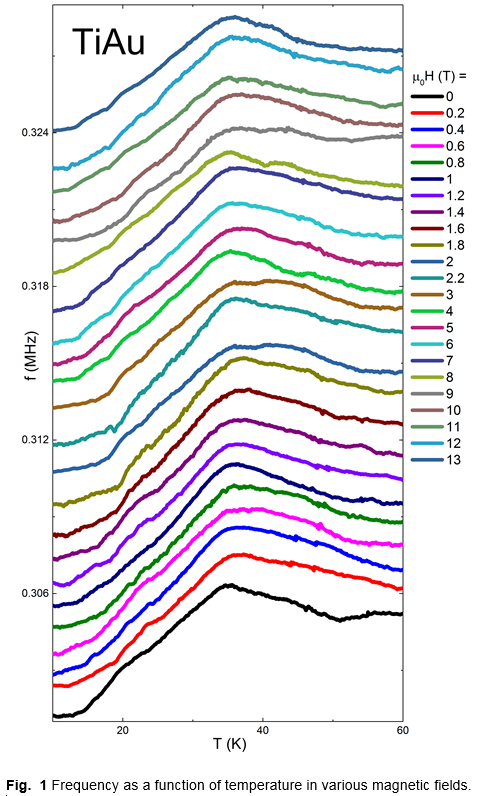 	The itinerant magnet TiAu, composed of non-magnetic elements, displays antiferromagnetism below the Neel temperature TN = 36 K [4]. The oscillator frequency shift f as a function of temperature T is shown in Fig. 1. The µ0H = 0 (black) data are in stark contrast with that of a local moment antiferromagnet SmAgSb2 [6], for which no peak is observed. Further field-dependent experiments are needed to compare the frequency response of SmAgSb2 and TiAu.On the other hand, a comparison with ferromagnetic ZrZn2 [6] reveals another distinct feature: while the peak corresponding to the ordering temperature at T = 28 K is suppressed in ZrZn2 with µ0H = 0.05 T, the T = 36 K feature in TiAu remains unchanged as the external magnetic field is increased up to µ0H = 13 T (Fig. 1). Conclusions	It was shown that the TDO technique is able to differentiate between local and itinerant moment antiferromagnets. Moreover, the field-dependent data can be used to identify ferro- or antiferromagnetic materials.Acknowledgements	The work at Rice was supported by NSF DMR 0847681 (E.M. and E.S.). A portion of this work was performed at the NHMFL, which is supported by NSF Cooperative Agreement No. DMR-1157490 and the State of Florida.  References [1]	Degrift, C.T. Review of Scientific Instruments 46, 599-607 (1975). [2] Srikanth, H. et. al. Review of Scientific Instruments 70, 3097- 3101(1999) [3] Vannette, M.D. et. al. Journal of Applied Physics 103, 07D302 1-3 (2008) [4] Svanidze, E. et. al. Nature Communications 6, 7701 1-7 (2015) [5] Goddard, P. A. et. al. New Journal of Physics 10, 083025 1-11 (2008) [6] Vannette, M.D. et. al. Journal of Magnetism and Magnetic Materials 320, 354-363 (2008)